Metrohm瑞士万通916 Ti-Touch 精灵一代 一体式电位滴定仪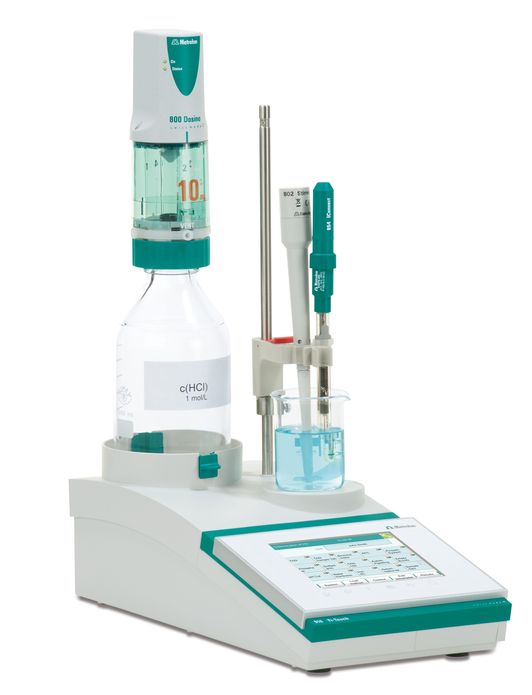 Metrohm瑞士万通916 Ti-Touch 精灵一代 是全新的一体式电位滴定仪。体积小巧，但具有丰富的滴定模式: DET 模式（动态滴定), MET模式 (等量滴定)， SET 模式 (设定终点滴定，可以设置一个或二个终点) 和 MAT模式 (手动滴定)。为了您的使用方便，根据您的应用领域，瑞士万通诚意为您提供以下三种标准配置包：916 Ti-Touch盐分析包， 916 Ti-Touch油品分析包 和 916 Ti-Touch食品分析包，标准配置包包含了进行相关项目分析需要的所有配件。系统整合度最高，外观设计简约时尚多思TM Dosino加液单元技术，保障用户使用安全性丰富可选的爱•智能TM电极可扩展为双通道滴定U盘存储防伪PDF实验报告，网络传输包括中文在内的多种对话语言无需电脑即可存储或打印数据USB 接口可连接打印机，USB 存储器或条形码阅读器无需电脑即可直接连接网络和LIMS系统可在网络或LIMS系统中直接存储实验方法和结果直接连接样品处理器多达100个样品的批量样品分析，解放劳动力，提高效率(连接 814/ 815 样品处理器)即插即用所有仪器的配件都可自动被主机识别，随时备用2个MSB接口，可进行双通道滴定，提升工作效率2个MSB 接口(万通串行端口) 可用于连接 2个多思TM Dosino加液单元或 805 Dosimat 加液器 2个磁力搅拌器或螺旋搅拌器2个 Remote 控制盒智能搅拌搅拌力度根据样品粘稠度自动调整为设定速度免拆卸“零”接触，进行试剂更换获得专利设计的多思TM Dosino加液单元技术，使得试剂的更换更加方便，避免了与有毒有害试剂的接触丰富的爱•智能TM电极，满足不同实验需求可以长距离传输信号及数据 不会受到周围环境磁辐射信号的干扰 信号更稳定更灵敏更准确 使用寿命更长自动监控不正常的实验结果系统所有组件以及实验结果都可以进行监控，对于不正常的数据给出明显提示tiBase 数据处理软件，实现完善的工作将实验结果存入 USB 存储器或网络电脑中，可导入至 tiBase 数据处理软件中进行数据管理无纸化办公，PDF报告可生成防伪的 PDF 实验报告，并存储在USB存储器或网络电脑中，时尚又环保个性化触摸屏，快速调用实验方法可在触摸屏上创建 14个快捷图标，直接调用方法进行实验技术参数具体请参照公司网站：http://www.sns17.com/product/metrohm-916.htmlhttp://www.sns17.com/product/list.htm?id=72622743014604800测量分辨率0.001 pH/0.1mv测量精确度±0.003 pH/0.2mv极化口测量分辨率0.1 mv / 0.1μA 极化器测量精确度±0.2 mV滴定管加液分辨率1/10’000 或 1/20’000（可选）滴定管加液误差（20mL）± 30 μL（0.15 %，优于ISO/ EN/ DIN的标准要求0.3%）水分滴定功能可选对话语言中文，英语，德语，西班牙语，法语操作方式触摸屏实时滴定曲线显示-触摸屏（90mm x 120mm 彩色液晶屏）Yes搅拌器，滴定台内置 802 螺旋搅拌 另外还可添加1 x 801 磁力搅拌 或1 x 802 螺旋搅拌 或1 x 803 吸排液滴定台带有数据芯片的智能交换单元/多思TM Dosino加液单元最多 2 x 多思TM Dosino加液单元或 2 x 805 Dosimat 加液器MSB接口（万通串行端口）2 个，用于连接多思TM Dosino加液单元或搅拌器内置 Ipol 和 Upol 极化接口YesDET 动态滴定YesMET 等量滴定YesSET 设定滴定，自动平衡 YesMAT 手工滴定 YesMEAS 测量模式，测定 pH值或电位值 U/mv，和温度T/°CYes自动识别缓冲液的校验模式Yes«iTrodes» – 智能电极Yes温度探头Pt1000 或 NTC样品处理器1个 USB控制的样品处理器天平，打印机，PC，PC键盘，条码阅读器通过 2个 USB 接口，RS-232/USB 控制盒 (可选相)网络端口直接连入网络进行数据获取或在网络打印上打印Yes方法及样品信息存储，结果存储数据库YesUSB 存储器存储实验方法，结果和 PDF 报告Yes可调用的快捷图标14个 (每个用户)防伪的 PDF 实验报告YesGLPYes